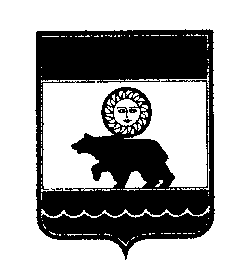 СОВЕТ КОЛПАШЕВСКОГО ГОРОДСКОГО ПОСЕЛЕНИЯ РЕШЕНИЕ30 ноября 2018г.                                             № 43                                          г. КолпашевоОб утверждении Положения о расчете размера платы за пользование жилым помещением (платы за наем) для нанимателей жилых помещений по договорам социального найма и договорам найма жилых помещений муниципального жилищного фондаВ соответствии с частью 3 статьи 156 Жилищного кодекса Российской Федерации, Федеральным законом от 06 октября 2003 № 131-ФЗ «Об общих принципах организации местного самоуправления в Российской Федерации», приказом Министерства строительства и жилищно-коммунального хозяйства Российской Федерации от 27 сентября 2016 № 668/пр «Об утверждении Методических указаний установления размера платы за пользование жилым помещением для нанимателей жилых помещений по договорам социального найма и договорам найма жилых помещений государственного или муниципального жилищного фонда»РЕШИЛ:Утвердить Положение о расчете размера платы за пользование жилым помещением (платы за наем) для нанимателей жилых помещений по договорам социального найма и договорам найма жилых помещений муниципального жилищного фонда муниципального образования «Колпашевское городское поселение» согласно приложению, к настоящему решению.Установить:1) величину базового размера платы за наем в размере 42 рублей 23 копеек за 1 квадратный метр общей площади жилого помещения в месяц;2) коэффициент соответствия платы для жилых помещений в домах с общим имуществом, за исключением жилых помещений, находящихся в жилых домах блокированной застройки в размере 0,34.3) коэффициент соответствия платы для жилых помещений в домах не имеющих общего имущества и жилых помещений, находящихся в жилых домах блокированной застройки в размере 0,1.Признать утратившими силу:1) решение Совета Колпашевского городского поселения от 24 марта 2006 № 55 «Об утверждения порядка расчета платы за наем муниципальных жилых помещений»;2) решение Совета Колпашевского городского поселения от 27 февраля 2014 № 6 «О внесении изменений в порядок расчета платы за наем муниципальных жилых помещений»;3) решение Совета Колпашевского городского поселения от 24 апреля 2014 № 18 «О внесении дополнения в порядок расчета платы за наем муниципальных жилых помещений»;4) решение Совета Колпашевского городского поселения от 23 апреля 2015 № 11 «О внесении изменений в решение Совета Колпашевского городского поселения от 26.03.2006 № 55 «Об утверждения Порядка расчета платы за наем муниципальных жилых помещений»»;5) решение Совета Колпашевского городского поселения от 29 октября 2015 № 33 «О внесении дополнения в Порядок расчета платы за наем муниципальных жилых помещений»;6) решение Совета Колпашевского городского поселения от 22 декабря 2015 № 54 «О базовой ставке платы за наем муниципальных жилых помещений в Колпашевском городском поселении».Решение вступает в силу с даты его официального опубликования и действует с 01 января 2019 года.Опубликовать настоящее решение в Ведомостях органов местного самоуправления Колпашевского городского поселения и разместить на официальном сайте органов местного самоуправления Колпашевского городского поселения.Контроль за выполнением настоящего решения возложить на заместителя Главы Колпашевского городского поселения Чукова А.А.Приложение к решению Совета Колпашевского городского поселения от 30.11.2018 г. № 43 ПОЛОЖЕНИЕо расчете размера платы за пользование жилым помещением (платы за наем) для нанимателей жилых помещений по договорам социального найма и договорам найма жилых помещений муниципального жилищного фонда муниципального образования «Колпашевское городское поселение»I. Общие положения1.1. Положение о расчете размера платы за пользование жилым помещением (платы за наем) для нанимателей жилых помещений по договорам социального найма и договорам найма жилых помещений государственного или муниципального жилищного фонда муниципального образования «Колпашевское городское поселение» (далее - Положение) разработано в соответствии со статьей 156 Жилищного кодекса Российской Федерации, статьей 16 Федерального закона от 06 октября 2003 № 131-ФЗ «Об общих принципах организации местного самоуправления в Российской Федерации», приказом Министерства строительства и жилищно-коммунального хозяйства Российской Федерации от 27 сентября 2016 № 668/пр «Об утверждении Методических указаний установления размера платы за пользование жилым помещением для нанимателей жилых помещений по договорам социального найма и договорам найма жилых помещений государственного или муниципального жилищного фонда» (далее - Методические указания).1.2. Размер платы за наем определяется исходя из занимаемой общей площади жилого помещения (в отдельных комнатах в общежитиях исходя из площади этих комнат).1.3. Граждане, признанные в установленном законодательством порядке малоимущими гражданами и занимающие жилые помещения по договорам социального найма, освобождаются от внесения платы за пользование жилым помещением.II. Размер платы за наем жилого помещения2.1. Размер платы за наем рассчитывается в соответствии с Методическими указаниями по формуле 1 исходя из базового размера платы за наем с использованием коэффициента соответствия платы, а также коэффициента, характеризующего качество и благоустройство жилого помещения, месторасположение дома:Формула 1, где 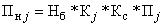 Пнј - размер платы за наем жилого помещения;Нб - базовый размер платы за наем жилого помещения;Кј - коэффициент, характеризующий качество и благоустройство жилого помещения, месторасположение дома;Кс- коэффициент соответствия платы для жилых помещений в домах с общим имуществом, за исключением жилых помещений, находящихся в жилых домах блокированной застройки составляет 0,34, для жилых помещений, в домах не имеющих общего имущества и жилых помещений, находящихся в жилых домах блокированной застройки составляет 0,10;Пj - общая площадь жилого помещения, предоставленного по договору социального найма или договору найма жилого помещения муниципального жилищного фонда (квадратный метр).2.2. Значения базового размера платы за наем и коэффициента соответствия платы устанавливаются решением Совета Колпашевского городского поселения.2.3. Базовый размер платы за наем жилого помещения определяется по формуле 2Формула 2
, где 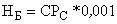 
HБ - базовый размер платы за наем жилого помещения;СРС - средняя цена за 1 квадратный метр общей площади квартир на вторичном рынке жилья в субъекте РФ, где находится жилое помещение муниципального жилищного фонда, предоставляемое по договорам социального найма и договорам найма жилых помещений.Расчет основывается на данных о средней цене за 1 квадратный метр общей площади квартир на вторичном рынке жилья Томской области.III. Коэффициент, характеризующий качество и благоустройство жилого помещения, месторасположение дома3.1. Размер платы за наем жилого помещения устанавливается с использованием коэффициента, характеризующего качество и благоустройство жилого помещения, месторасположение дома.3.2. Интегральное значение Кj для жилого помещения рассчитывается как средневзвешенное значение показателей по отдельным параметрам в соответствии с пунктом 4.2 Методических указаний по формуле 3:Формула 3
, где 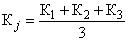 
Кj - коэффициент, характеризующий качество и благоустройство жилого помещения, месторасположение дома;К1 - коэффициент, характеризующий качество жилого помещения;К2 - коэффициент, характеризующий благоустройство жилого помещения;К3 - коэффициент, месторасположение дома.
3.3. Значения показателя К1, принимается в соответствии с таблицей 1:Таблица 13.4. Значения показателя К2 принимается в соответствии с таблицей 2;Таблица 23.4.1. Для целей настоящего Положения используются следующие основные понятия:- Благоустроенные жилые помещения - жилые помещения, оборудованные централизованным отоплением, холодным и горячим водоснабжением, водоотведением, электроснабжением.- Полублагоустроенные жилые помещения - жилые помещения, оборудованные электроснабжением и не оборудованные одним, двумя или тремя видами коммунальных услуг: централизованным отоплением, холодным и горячим водоснабжением, водоотведением.- Неблагоустроенные жилые помещения - жилые помещения, оборудованные электроснабжением и не оборудованные ни одним из видов коммунальных услуг: централизованным отоплением, холодным и горячим водоснабжением, водоотведением.3.5. Значения показателя К3, принимается в соответствии с таблицей 3:Таблица 3Глава Колпашевскогогородского поселения                                                                             А.В.ЩукинПредседатель Совета Колпашевского городского поселения                                                                   А.Ф.РыбаловКоэффициентСрок эксплуатации, летЗначение коэффициентаК1До 251,2К1Свыше 250,9КоэффициентНаименование показателяХарактеристика показателяЗначение коэффициентаК2Степень благоустройства жилого помещенияОтдельные благоустроенные жилые помещения в кирпичных, крупнопанельных, деревянных и других зданиях1,2К2Степень благоустройства жилого помещенияОтдельные полублагоустроенные жилые помещения в кирпичных, крупнопанельных, деревянных и других зданиях, квартиры для малосемейных и гостиничного типа в кирпичных и крупнопанельных зданиях1,0К2Степень благоустройства жилого помещенияОтдельные неблагоустроенные жилые помещения в кирпичных, крупнопанельных, деревянных и других зданиях0,8КоэффициентМесторасположениеЗначение коэффициентаК3Жилые помещения, расположенные в домах, находящихся черте в городе Колпашево за исключением микрорайона НГСС1,2К3Жилые помещения, расположенные в домах, находящихся за пределами черты города Колпашево в том числе микрорайона НГСС0,9